 L4任務單                                  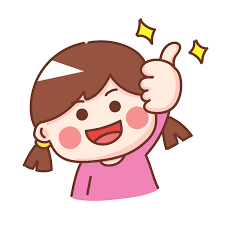 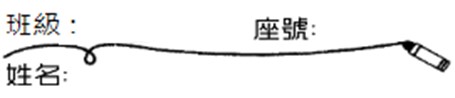   【自學我最行】任務一：這一課有15個生字，描課本P44的生字筆順2次(請用兩種不同顏色的彩虹筆)，並用藍筆把易錯的筆畫圈起來，再用紅筆將自己猜不出來的部首做記號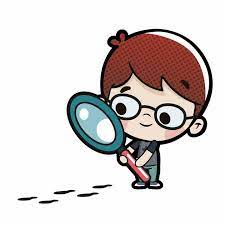 【課文知多少】任務二：閱讀課文默念課文，用亮色彩虹筆描出所有的標點符號，並圈出自己不懂的課文語詞。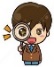 有情感的讀出整課課文。（念完請家長、老師或同學簽名：              ）任務三：根據課文，回答問題1.本課文體屬於(        )，全課分成(     )個自然段，用①②……將自然段標示在課本上。2.請依照課文內容，完整回答：Q1.馬偕來臺灣的時空背景為何？(國籍、來臺做什麼，第①段)答： Q2.當時台灣的環境如何？馬偕怎樣幫助民眾？(困境、解決方式，第②段)答： Q3.馬偕對台灣的醫療和教育有什麼貢獻？(第③段)答： Q4.馬偕對後世有什麼深遠的影響？(第④段)答： 
任務四完成下表：將各自然段落精簡成14個字以內的短句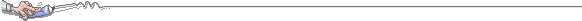 【深入探討】任務五：內容深究Q1.本課題目為「永遠的馬偕」，為什麼用「永遠」二字？答： Q2.馬偕先生有哪些人格特質值得我們效法與學習(至少寫兩個)，請你從課文中找出支持你的理由。答：【練功時間】我提示，你加油！任務六：繪製心智圖(空白本)繪製提示：本課可以試著用意義段拉出四條線去繪製心智圖。請參考任務三和四。以下是老師給你的關鍵字提示與思考方向，要記得把課文內容重要訊息放進第三層喔！  【關鍵字】： 馬偕來臺、早期台灣、貢獻、影響【思考方向】：人(誰、國籍、身分)、時(完成課程後)、地點(來到台灣)
 做了什麼事，例如：傳教、清水溝、除雜草、請外國醫師幫忙
                  發放藥品、興建醫院、創辦學校、照顧救助台灣
 為何，例如：醫療條件落後、傳染病流行
 如何，例如：愛心永存、故事永流傳【照樣學寫作】部件開花任務七：參考課本P45我會認字，認識有「   」的字與詞，選其中3-4個詞串寫成
        一篇小短文，並將語詞框起來。(「   」內請自己填上部件)文體結構文體結構意義段自然段段落大意名人小傳名人小傳正文背景馬偕來臺正文困境與
解決方法早期台灣正文貢獻對臺貢獻正文影響影響深遠【畫】【寫】